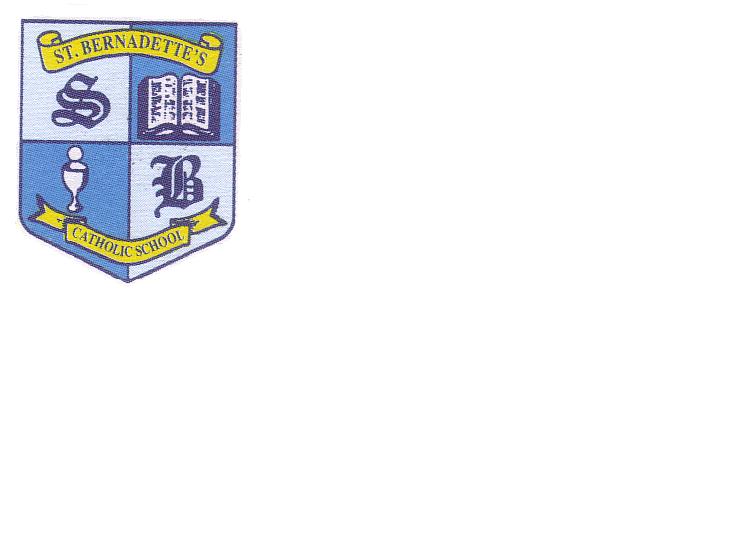                    St Bernadette’s Catholic Primary School,                    Hob Moor Road, Yardley, Birmingham B25 8QL,                 TEL: 0121 783 7232 Email: m.smallwood@stberns.bham.sch.uk  Headteacher: Miss Angela CowingsDeputy Head Teacher Person Specification Essential Desirable Faith Commitment Practising and committed Catholic.Experience in leading acts of worship in a Catholic School.A secure understanding of the distinctive nature of the Catholic School and Catholic Education. Involvement in Parish communityExperience Substantial teaching experience across the primary range (minimum of 7 years).Recent leadership and management responsibilities Involvement in curriculum development within a school.Responsibility for developing, monitoring and evaluating an aspect of school provision. Managing people and resources Working successfully in partnership with the parish, parents and the wider community. Proven record of exemplary teaching which has ensured good/outstanding progress and achievement for pupils.Experience of monitoring and evaluating curriculum delivery.Experience of leading professional development opportunities. Experience of teaching in more than one school. Experience in contributing to key documentation in school such as SIP and SEF.Experience of undertaking effective performance management. Experience of working with other schools/organisations.Strategic Leadership Ability to articulate and share a vision of primary education within the context of the mission of a Catholic School. An understanding of financial and resource management. Experience of managing underperformance Teaching and Learning Clear understanding of what good quality Teaching and Learning looks like and strategies to develop this. Secure understanding of the requirements of the National Curriculum and the Early Years Curriculum.Experience of effective monitoring and evaluation of teaching and learning.A secure understanding of the requirements of the Curriculum Directory for Religious Education.A secure knowledge of the statutory requirements relating to the curriculum and assessment. Experience in identifying and supporting vulnerable groups effectively. Knowledge Current education issues and developments. National Curriculum, national strategies and assessments.Strategies for improving the quality of teaching and learning.Strategies for School Improvement and raising standards of achievement.Understanding of appropriate strategies for managing pupils’ behaviour.Ofsted framework, procedure and processCSI framework procedure and processSkills and AbilitiesA highly motivated, energetic and enthusiastic leader who is approachable and promotes positive relationships. Empathy with children.High quality teaching skills.Strong commitment to the mission of a Catholic School. Ability to prioritise workload and work to deadlinesAbility to communicate orally and in writing to a wide range of audiences. Ability to delegate Experience of working with other stakeholdersFaith Commitment Practising and committed Catholic.Experience in leading acts of worship in a Catholic School.A secure understanding of the distinctive nature of the Catholic School and Catholic Education. Involvement in Parish communityProfessional Conduct Be an effective role model who demonstrates consistently the true attitudes, values and behaviour which is expected of pupils and staff Make a positive contribution to the Catholic Life of the School Treat pupils with dignity and respect at all times SafeguardingCommitment to the protection and safeguarding of childrenUp to date knowledge of relevant safeguarding legislation and the ability to promote a culture of safeguarding across the school community Ability to manage effective pupil discipline and have commitment to a high level of pastoral care Ability to cope with the pressures of a demanding management position DSP qualifications Other Commitment to providing an effective learning environment appropriate to the needs and abilities of all pupilsCommitment to the development and maintenance of positive partnerships between the School, Parish, Parents and communitiesRecent participation in professional development activities and willingness to undertake other training References Positive and supportive faith reference               from priest where applicant regularly               worships.Positive recommendation in               professional references.Satisfactory health and attendance               record.Faith reference without               reservation.Professional reference without                reservation.